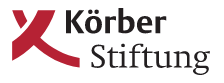 Der Bereich Internationale Politik der Körber-Stiftung vergibt erneut zwei Praktikumsplätze im Konferenzmanagement für folgende Zeiträume: •             Munich Young Leaders: 7. Dezember 2020 bis 6. März 2021 •             Bergedorfer Gesprächskreis: 18. Januar 2021 bis 17. April 2021 Sie finden die Ausschreibung unter folgendem Link: https://www.koerber-stiftung.de/ueber-uns/stellenangebote 